Mots mêlésEntoure dans chaque grille les mots de la liste donnée.1 : Les véhicules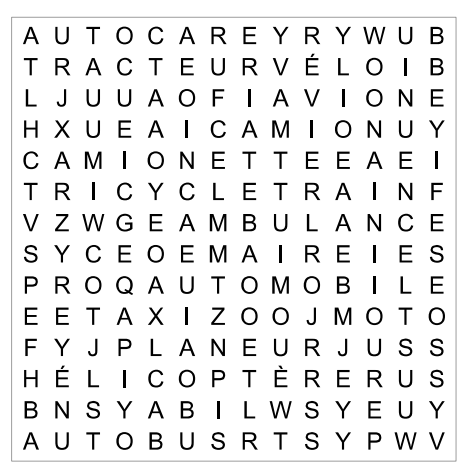 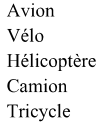 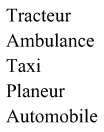 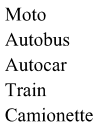 2. Objets et animaux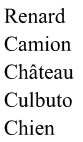 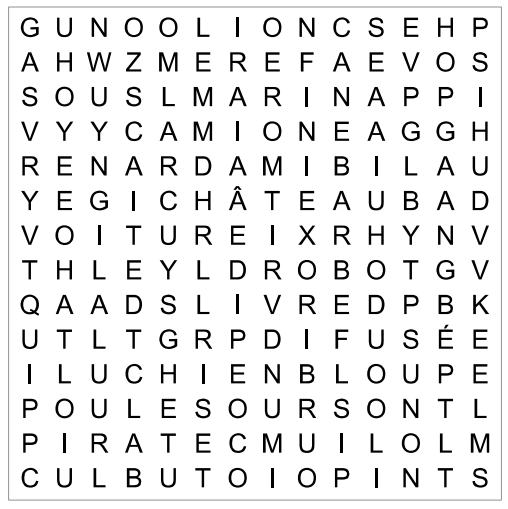 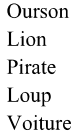 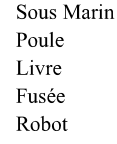 3. Les aliments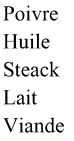 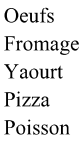 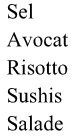 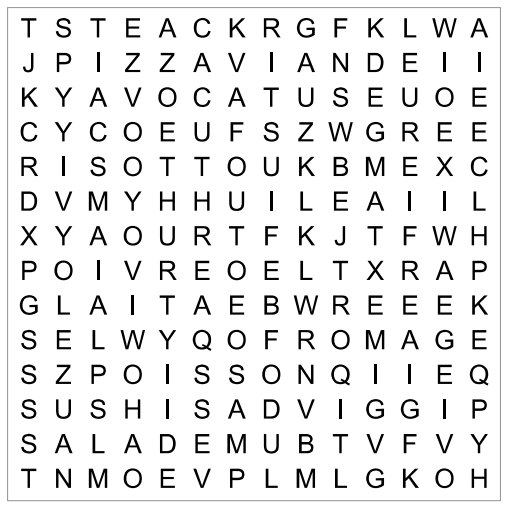 